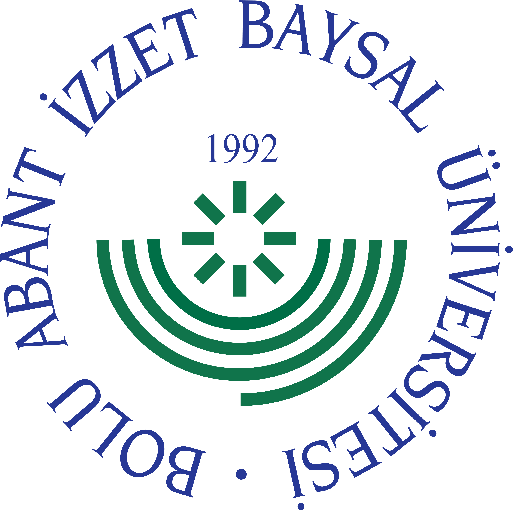 
     GÖREV YETKİ VE SORUMLULUK
FORMU     Bu formda açıklanan görev tanımını okudum. Görevimi burada belirtilen şekilde yerine getirmeyi kabul ediyorum.           ONAYLAYANDoküman NoGT - 073İlk Yayın TarihiBaskı NoRevizyon No/TarihBirimiYapı İşleri ve Teknik Daire BaşkanlığıGörev UnvanıMobilya TeknikeriBağlı Olduğu YöneticiŞef/MüdürYerine Vekalet Edecek Kişi-Görev, Yetki ve SorumluluklarKurumun yatırım programı planlamasına ilişkin, mesleğine ilişkin teknik ve teknolojik yenilikleri ve gelişmeleri araştırmak, Üniversitemizin vizyonunu ve misyonunu benimsemek,İhtiyaç halinde mesleği ile ilgili konularda teknik rapor düzenlemekDaire Başkanlığınca oluşturulacak ihale komisyonları, yaklaşık maliyet komisyonları, kontrol teşkilatları, muayene ve kabul komisyonları vb komisyonlarda görev yapmak, Gelen talepler doğrultusunda kırılan, bozulan kapı ve pencerelerin tamir işlerini yapmak ve bu işlerin takip ve kontrolünü sağlamak, Gelen talepler doğrultusunda kırılan, bozulan kapı ve pencerelerin tamir işlerini  yapmak ve bu işlerin takip ve kontrolünü sağlamak,Gelen talepler doğrultusunda onarım gerektiren işleri belirlemek ve bunların tamiratı işlerini  yapmak ve bu işlerin takip ve kontrolünü sağlamak,Mali imkanlar dahilinde; Üniversite birimlerinin ihtiyacı olan masa, dolap gibi mobilyaların üretimini işlerini  yapmak ve bu işlerin takip ve kontrolünü sağlamak,Üniversitemizin İhtiyacı olan büro masası, etajer, kitaplık vs. mobilya üretimi yapmak.Rektörlüğe bağlı birimlerin marangozluk işleri ile ilgili onarım işlerini yapmak,Ağaç ve ağaç esaslı malzemeden yapılmış bütün işlerin bakım onarımını yapmak,Masa,sıra, dolap, bahçe mobilyaları, raf gibi ahşap malzemelerin bakım ve onarımını yapmak,Atölyede masa, dolap ve çeşitli ahşap esaslı imalatları yapmak.Kapı, pencere ve dolapların cam takılması işlerini yapmak, Görev ve sorumluluğundaki faaliyetler ile ilgili evrak, dosya vb. dokümanları muhafaza etmek.Verilen görevleri zamanında, eksiksiz, işgücü, zaman ve malzeme tasarrufu sağlayacak şekilde yerine getirmek. Görev ve sorumluluğundaki faaliyetleri ilgilendiren yasal mevzuatı ve değişiklikleri sürekli takip etmek. Görev ve sorumluluğundaki faaliyetler ile ilgili sorun, öneri ve tavsiyeleri üst yöneticilerine iletmek. Görev ve sorumluluğundaki faaliyetler ile ilgili evrak, dosya vb. dokümanları muhafaza etmek. Kendisine teslim edilen veya kullanımında olan taşınır mallar ile tüketim malzemelerini korumak, görevinin niteliklerine uygun kullanmak. Bağlı bulunduğu yönetici veya üst yöneticileri tarafından verilen diğer iş ve işlemleri ilgili mevzuat hükümlerine göre yapmak, Daire Başkanı tarafından Mobilya Teknikeri kadrosunda bulunan personellerden yukarıda sayılan görevleri yapabilecek bilgi ve niteliklere sahip personel arasından görevlendirilmekte olup; yaptığı iş ve işlemlerden dolayı Şube Müdürlerine ve Daire Başkanına karşı sorumludur.UnvanıTarihAdı SoyadıİmzaUnvanıTarihAdı Soyadıİmza